Pokaż nam swój sposób na ciepło w domu i wygraj konsolę PlayStation 4Wszystkich tych, którzy lubią ciepło w swoim domu, zapraszamy do udziału w konkursie, w którym do wygrania są: konsola PlayStation, czytnik ebooków oraz dron. Zadanie konkursowe polega na przedstawieniu w formie graficznej, tekstowej lub multimedialnej swojego pomysłu na ciepło w domu. Termin nadsyłania zgłoszeń mija 19 lutego 2017 roku.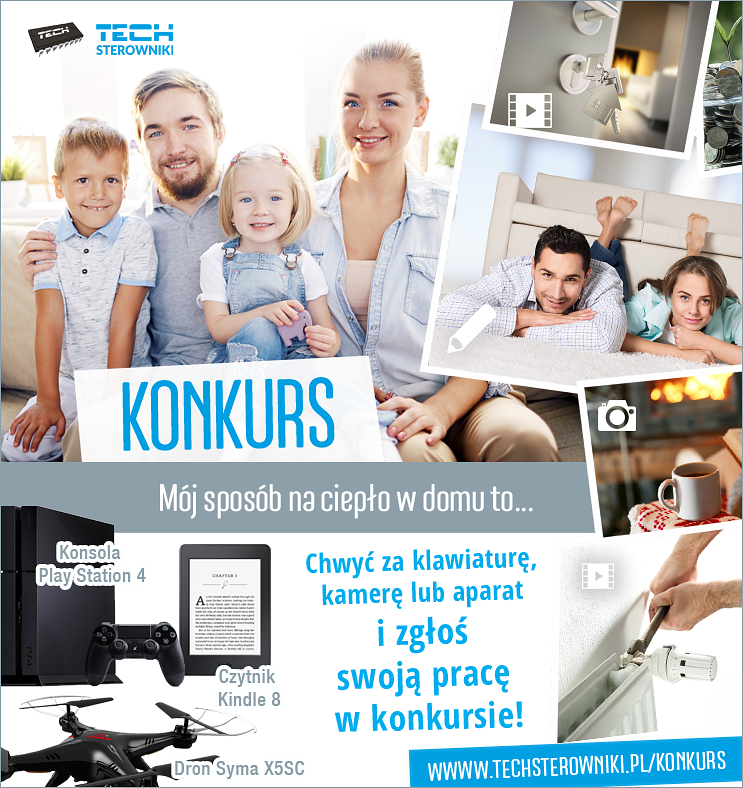 Zasady konkursuJak zmniejszyć koszty ponoszone za ogrzewanie i jednocześnie nie stracić komfortu cieplnego? To odwieczne pytanie, które zadają sobie właściciele budynków mieszkalnych. Nas interesuje to, jakie działania Ty podejmujesz, by osiągnąć w swoim domu komfort cieplny.Jeśli chcesz powalczyć w konkursie o cenne nagrody to:1. Napisz tekst, zrób zdjęcie, grafikę, ilustrację albo nagraj krótki filmik, w którym podzielisz się z nami swoim pomysłem na ciepło w domu.2. Wejdź w zakładkę „Zgłoś pracę”.3. W przygotowanym formularzu podaj niezbędne dane osobowe wraz z adresem mailowym oraz tytułem pracy.4. Wstaw w wyznaczonym miejscu filmik, tekst lub zdjęcia.Wskazane formy prac konkursowych możesz ze sobą łączyć. Nie ma ograniczeń co do ilości prac konkursowych danego uczestnika. Pamiętaj tylko o tym, że w jednym zgłoszeniu możesz przesłać maksymalnie 8 zdjęć.O akceptacji przesłanego materiału zostaniesz powiadomiony drogą mailową.Nagrody w konkursieWszystkie pomysły uczestników konkursu dostępnego na stronie: http://www.techsterowniki.pl/konkurs/ jury oceni pod względem kreatywności oraz innowacyjności.Autorzy prac, którzy urzekną członków jury swoim nieszablonowym podejściem do tematu, otrzymają specjalne nagrody:1. miejsce – konsola Sony Playstation 42. miejsce – czytnik ebooków Kindle 83. miejsce – dron Syma X5SC z kamerą HDDodatkowo uczestnicy konkursu, którzy zajmą miejsca od 4 do 8 otrzymają specjalne pakiety gadżetów od firmy TECH Sterowniki.Dodatkowe informacjeW konkursie mogą wziąć udział osoby pełnoletnie. Regulamin konkursu jest dostępny na stronie: http://www.techsterowniki.pl/konkurs/regulaminDodatkowe pytania i uwagi na temat konkursu prosimy kierować na adres mailowy: konkurs@techsterowniki.pl.Jaki jest Twój klucz do osiągnięcia pożądanego komfortu cieplnego w domu? Podziel się z innymi swoimi pomysłami i wygraj nagrodę!